1830 Blake Ave.  Glenwood Springs, CO 81601  Telefono (970) 945-8503  Fax (970) 945-0253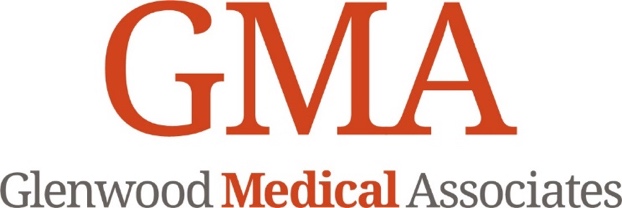 AUTORIZACION PARA LA ENTREGA DE EXPEDIENTES MEDICOSEl tiempo de procesamiento es de 7-10 dias habiles.La tarifa de procesamiento es de $14.00 por las primeras 10 paginas o menos - $0.50 por cada pagina 11-40 y $0.33 por cada pagina adicional.Nombre del paciente: _____________________ # de seguro social: ______ -_____-______Fecha de nacimiento: ______/_____/__________Direccion de correo: ________________________________ Ciudad:		            Estado/codigo postal:                                            Telefono principal:                                                 Telefono de casa:                                                   Fax:                                                              Medico o entidad autorizada para EXPEDIR MI INFORMACION MEDICA: Nombre:                                                                                                                                                                                            Direccion de correo:                                                                                                                                                                       Telefono:                                                                 Fax:                                                                                                                Individuo/clinica medica autorizada para RECIBIR MI INFORMACION MEDICA:Nombre:        Glenwood Medical Associates - Attention: Medical Records Dept.                                                                         Direccion de correo:    1830 Blake Ave., Glenwood Springs, CO 81601                                                                                       Telefono:     (970) 945-8503                                   Fax: (970) 945-0253 (No envie por fax registros de mas de 30 paginas)Fecha/s de los expediente/s solicitados:                                                                                                                                                      	   Informacion solicitada: Notas de progreso       Laboratorio       Registros de rayos X       Expediente completo       Otros:                                               POR FAVOR TENGA EN CUENTA QUE PARTE DE SU EXPEDIENTE  MEDICO PUEDE INCLUIR   INFORMACION RELACIONADA A CIERTOS DATOS QUE ESTAN PROTEGIDOS LEGALMENTE (POR EJEMPLO: ABUSO DE ALCOHOL O OTRAS SUSTANCIAS, CONDICION DE HIV, INFORMES PSICOLOGICOS O PSIQUIATRICOS). AL FIRMAR LA AUTORIZACION PARA LA ENTREGA DE EXPEDIENTES MEDICOS, USTED LE ESTA DANDO AUTORIZACION A GLENWOOD MEDICAL ASSOCIATES PARA EXPEDIR TODO O PARTE DE SU EXPEDIENTE MEDICO QUE PUEDE CONTENER  MATERIAL SENSIBLE  PARA USTED.Comprendo que si la/s personas o entidad/es que recibe/n esta informacion no es/son un proveedor de servicios de salud o un plan de salud cubierto por las regulaciones federales de privacidad, la informacion descrita anteriormente puede volver a divulgarse ya que no se encontrara protegida por estas regulaciones. Por lo tanto, absuelto a Glenwood Medical Associates, a sus medicos y empleados de toda responsabilidad que pueda surgir de la divulgacion de mi informacion medica.Comprendo que puedo suspender esta autorización en cualquier momento de manera escrita, teniendo en cuenta de que cualquier informacion previamente divulgada no estara afectada.Se podra utilizar una copia de esta autorización con la misma efectividad que con el documento original.MOTIVO POR EL CUAL SE HARA ESTA DIVULGACION:Motivos para la continuidad de la atencion: Fui recomendado  a un medico externo por mi medico/proveedor  de GMA. Soy un nuevo paciente para GMA, solicitando los expedientes de mi proveedor anterior.Motivos para el abandono del consultorio medico de GMA: Mudanza Insatisfecho con los servicios de GMA Encontre un major proveedor fuera de GMA.FIRMA: (del Paciente o Representante Legal) Encountre un proveedor que trabaja con mi plan o serguro medico. Otro (por favor explique): _____________________FECHA: (Vence en seis (6) meses de esta  fecha)Autorizacion e ldentificacion del Paciente verificado por: ______________ (iniciales de empleado de GMA)